BIODATA MAHASISWA 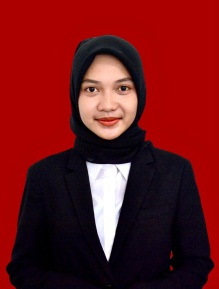 IDENTITAS DIRINama 			: Tasya ArdanaNPM 			: 82114046Tempat/Tgl. Lahir 	: Tengku Tinggi, 01 Oktober 2000Jenis kelamin 		: PerempuanAgama 			: Islam	Alamat	 : Jl. Garu 2 A No 85 CNo. Telp./HP 		: (+62)-822-6792-1021PENDIDIKAN SD 			: SD Negeri Tengku TinggiSLTP/SMP		: SMP Negeri 1 BendaharaSLTA/SMA/SMU	: SMA Negeri 1 Kejuruan MudaPerguruan Tinggi	: Universitas Muslim Nusantara Al Washliyah Fakultas	 :	 FarmasiJurusan/Program Studi	: FarmasiJudul Skripsi	: Uji Evektivitas Ekstrak Etanil Daun Eceng Gondok (Eichhornia crassipes (Mart.) Solms ) Terhadap Mencit Jantan (Mus musculus) yang Diinduksi Asam Asetat.                                     Dosen Pembimbing	: apt. Dra. D. Elysa Putri Mambang, M.SiIII. IDENTITAS ORANG TUANama Ayah		: SuwandiPekerjaan			: WirausahaNama Ibu			: Siti HumiahPekerjaan			: Ibu Rumah TanggaAlamat		: Dusun Pertua Ibrahim Desa Tengku Tinggi, Kec. Bendahara, Kab. Aceh Tamiang, Aceh.Medan, 21 September 2022Hormat Saya(Tasya Ardana)